UMW/IZ/PN-36/20				  	                         Wrocław, 09.04.2020 r.Nazwa postępowania:  Sukcesywne drukowanie, oprawa i dostawa Gazety Uczelnianej na potrzeby UniwersytetuMedycznego we Wrocławiu.Uniwersytet Medyczny we Wrocławiu dziękuje Wykonawcom za udział w ww. postępowaniu.Zgodnie z art. 92 ustawy Prawo zamówień publicznych (Pzp), zawiadamiamy o jego wyniku.Kryteria oceny ofert:Cena publikacji w okresie 24 miesięcy - waga 50%;Gwarantowany termin wykonania i dostarczenia całego nakładu - waga 40 %,Ocena jakościowa wzorów publikacji – waga 10 %;Zgodnie z treścią art. 24aa ust. 1 Pzp., Zamawiający najpierw dokonał oceny ofert, a następnie zbadał, czy Wykonawca, którego oferta została oceniona jako najkorzystniejsza, nie podlega wykluczeniu.Złożone oferty.Oferty złożyli następujący Wykonawcy, wymienieni w Tabeli: *cena poprawiona zgodnie z art. 87 ust 2 pkt 3 PzpInformacja o wyborze najkorzystniejszej oferty.Jako najkorzystniejszą wybrano ofertę, którą złożył:Agencja Wydawnicza ARGI S.C. R. Błaszak, P. Pacholec, J. Prorok
ul. Żegiestowska 11
50-542 WrocławTreść oferty ww. Wykonawcy odpowiada treści Siwz, oferta nie podlega odrzuceniu 
i otrzymała największą liczbę punktów przy ocenie ofert na podstawie kryteriów oceny ofert. Wykonawca, który ją złożył nie został wykluczony z postępowania. Z upoważnienia Rektora UMWZ-ca Kanclerza ds. Zarządzania Administracją /-/ Mgr Patryk Hebrowski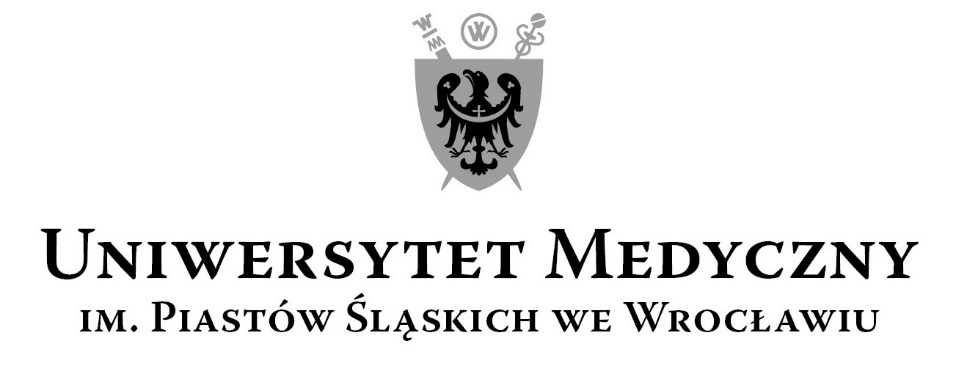 50-367 Wrocław, Wybrzeże L. Pasteura 1Dział Zamówień Publicznych UMWul. K. Marcinkowskiego 2-6, 50-368 Wrocławfaks 71 / 784-00-45e-mail: bozena.cedzynska@umed.wroc.pl 50-367 Wrocław, Wybrzeże L. Pasteura 1Dział Zamówień Publicznych UMWul. K. Marcinkowskiego 2-6, 50-368 Wrocławfaks 71 / 784-00-45e-mail: bozena.cedzynska@umed.wroc.pl L.p.Wykonawca, 
adresCena
 publikacji 
w okresie
 24 miesięcy  Gwarantowany 
termin 
wykonania 
i dostarczenia
 całego nakładu
 (w dniach)Ocena
 jakościowa
wzorów
 publikacji Łączna punktacjapunktypunktypunktypunkty1.POLIGRAFIA NOT
PIOTR WIERZBIŃSKI
UL. M. Kopernika 1
35-959 Rzeszów51 912,00 zł21.POLIGRAFIA NOT
PIOTR WIERZBIŃSKI
UL. M. Kopernika 1
35-959 Rzeszów35,9240,004,3380,252.OFICYNA DRUKARSKA
Jacek Chmielewski
ul. Sokołowska 12a
01-142 Warszawa53 424,00 zł *52.OFICYNA DRUKARSKA
Jacek Chmielewski
ul. Sokołowska 12a
01-142 Warszawa34,9116,008,6759,583.Agencja Wydawnicza ARGI S.C.
R. Błaszak, P. Pacholec, J. Prorok
ul. Żegiestowska 11
50-542 Wrocław37 800,00 zł23.Agencja Wydawnicza ARGI S.C.
R. Błaszak, P. Pacholec, J. Prorok
ul. Żegiestowska 11
50-542 Wrocław49,3340,009,0098,334.beta-druk 
Rękas Bernadeta 
ul. Tęczowa 84
53-603 Wrocław37 296,00 zł34.beta-druk 
Rękas Bernadeta 
ul. Tęczowa 84
53-603 Wrocław50,0026,679,0085,675.Partner Poligrafia 
ul. Szosa Baranowicka 77
15-523 Białystok57 542,40 zł3Oferta odrzucona na podstawie art. 89 ust. 1 pkt 6 Pzp, ponieważ zawiera błędy w obliczeniu ceny.5.Partner Poligrafia 
ul. Szosa Baranowicka 77
15-523 Białystokoferta niepunktowanaoferta 
niepunktowanaoferta
niepunktowanaoferta
niepunktowana 6.Drukarnia Abakus
ul. Perłowa 7
55-200 Oława72 576,00 zł26.Drukarnia Abakus
ul. Perłowa 7
55-200 Oława25,6940,007,3373,027.DRUKARNIA BIAŁY KRUK MILEWSCY S.J
ul. Tygrysia 50
Sobolewo
15-509 Białystok50 400,00 zł37.DRUKARNIA BIAŁY KRUK MILEWSCY S.J
ul. Tygrysia 50
Sobolewo
15-509 Białystok37,0026,678,6772,348.Polska Press Sp. zo.o.o.
ul. Domaniewska 45
02-672 Warszawa81 648,00 zł38.Polska Press Sp. zo.o.o.
ul. Domaniewska 45
02-672 Warszawa22,8426,676,6756,189.Libra-Print Daniel Puławski
Aleja Legionów 114B
18-400 Łomża 54 432,00 zł39.Libra-Print Daniel Puławski
Aleja Legionów 114B
18-400 Łomża 34,2626,679,3370,2610.SOFT VISION MARIUSZ RAJSKI
Ustowo 39
70-001 Szczecin46 137,60 zł4Oferta odrzucona na podstawie art. 89 ust. 1 pkt 6 Pzp, ponieważ zawiera błędy w obliczeniu ceny.10.SOFT VISION MARIUSZ RAJSKI
Ustowo 39
70-001 Szczecinoferta niepunktowanaoferta 
niepunktowanaoferta niepunktowanaoferta
niepunktowana 11.WW CREATIVE DAGMARA DURKA
UL. Własna 7
95-070 Aleksandrów Łódzki108 864,00 zł4Oferta odrzucona na podstawie art. 89 ust. 1 pkt 6 Pzp, ponieważ zawiera błędy w obliczeniu ceny.11.WW CREATIVE DAGMARA DURKA
UL. Własna 7
95-070 Aleksandrów Łódzkioferta niepunktowanaoferta 
niepunktowanaoferta
niepunktowanaoferta
niepunktowana 